SMLOUVA O NÁJMU PROSTOR č.    ČÍSLO SMLOUVY 1. Národní technické muzeumje příspěvková organizace nezapsaná v obchodním rejstříku, zřízená MK ČR IČ: 00023299DIČ: CZ00023299sídlo: Praha 7, Kostelní 42, PSČ 170 78zastoupené: Mgr. Karlem Ksandrem, generálním ředitelembankovní spojení: Česká národní banka, č.ú. 34337111/0710(dále jen „pronajímatel“ nebo obecně „smluvní strana“)a2.  __________________________________________________________________________________________________________________________________________________________________________________________________________________________________(dále jen „nájemce“ nebo obecně „smluvní strana“)uzavírají v souladu s příslušným ustanovením občanského zákoníku níže uvedeného dne, měsíce a roku tuto Smlouvu o nájmu prostor(dále jen „Smlouva“)I.
Předmět smlouvy1) Předmětem Smlouvy je závazek pronajímatele pronajmout nájemci prostor specifikovaný v příloze č. 1 (dále jen „prostor“), která je nedílnou součástí Smlouvy na dobu sjednanou ve Smlouvě za účelem provozování kavárny a tomu odpovídající závazek nájemce uhradit pronajímateli smluvené nájemné a závazek prostor výlučně za shora uvedeným účelem využít. Shora uvedený prostor je umístěn v areálu Centra stavitelského dědictví pronajímatele na adrese Plasy, Pivovarská 6, PSČ 331 01 a jeho pronájem je vázán na dočasnou nepotřebnost tohoto prostoru. Smluvní strany se dohodly, že právní vztahy týkající se nájmu prostoru se řídí zejména občanským zákoníkem.II.Cena nájmu prostor1) Smluvní strany se dohodly, že cena nájmu (nájemné) za prostor se sjednává následovně:-	cena za měsíční pronájem nebytového prostoru vč. mobiliáře: _____________________,- Kč bez DPH (slovy: _____________________________________ korun českých)     cena za měsíční pronájem venkovní plochy:_____________________,- Kč bez DPH (slovy: _____________________________________ korun českých)2) Cena nájmu za prostor je splatná do 21 dnů od data vystavení daňového dokladu po datu zveřejnění smlouvy v registru smluv, a to převodem na účet pronajímatele číslo 34337111/0710, vedený u České národní banky. 3) Nájemné nezahrnuje náklady za služby, tj. zejména svoz TKO a případně další služby touto smlouvou nezmíněné. S dodavateli těchto služeb uzavře nájemce samostatné smluvní vztahy. 4) Náklady na vodné a stočné, plyn a elektrickou energii budou pronajímatelem vyúčtovány na základě skutečné spotřeby měřené podružnými měřiči spotřeby ve výši dle ceníku dodavatelů těchto médií nejpozději do 3 měsíců od data ukončení nájmu. Nájemce se zároveň zavazuje zaplatit pronajímateli zálohu stanovenou předpisem zálohových plateb vystaveným pronajímatelem pro celé období trvání smlouvy šest kalendářních měsíců, přičemž výše této zálohy je odvozena od skutečné spotřeby za předchozí období. Úhrada bude provedena na základě daňového dokladu vystaveného pronajímatelem ve lhůtě splatnosti nejpozději do 30-ti dnů od data uskutečnění zdanitelného plnění (DUZP). Daň z přidané hodnoty (DPH) je připočtena v souladu s platnými právními předpisy. Záloha je pro elektrickou energii stanovena ve výši 2000,- Kč vč. DPH, plyn 500,- Kč vč. DPH a pro vodné/stočné 2000,- Kč vč. DPH. Záloha vychází ze spotřeby roku 2023 a cen dodavatelů roku 2024, předchozí provoz prostoru ale není srovnatelný s provozem muzejní kavárny z důvodu jiného způsobu užívání.6) V případě, že se nájemce dohodne s pronajímatelem na ukončení této Smlouvy ve lhůtě kratší než 14 dní před dobou nájmu uvedenou v čl. III odst. 1 této Smlouvy, zavazuje se nájemce zaplatit pronajímateli storno poplatek ve výši 50 % ceny nájmu. 7) Smluvní pokuta. Při prodlení s jakýmkoliv peněžním plněním nájemce vůči pronajímateli je nájemce povinen zaplatit pronajímateli smluvní pokutu ve výši 0,05 % denně z dlužné částky za každý den prodlení až do zaplacení.8) Kauce. Nájemce uhradí pronajímateli kauci na nájemné ve výši 1 měsíční ceny nájmu, tj. ______________- Kč, a to ještě před podpisem Smlouvy. Pronajímatel je oprávněn po skončení smluvního vztahu založeného smlouvou provést vyúčtování a jednostranně započíst své pohledávky (dlužné nájemné, smluvní pokuty, náhrada škody) vůči nájemci na složenou kauci. Zbytek kauce pak pronajímatel vrátí nájemci po provedení vyúčtování včetně úroků ve výši úroků běžného účtu č. 34337111/0710 vedeného u České národní banky.   III. 
Doba nájmuSmlouva se uzavírá na dobu určitou, a to od 1. května 2024 do 31. října 2024.IV.
Práva a povinnosti smluvních stran1) Řádné užívání. Nájemce má právo na řádné a nerušené užívání prostor a služeb s užíváním nemovitosti spojených.2) Povinnosti Nájemce. Nájemce prohlašuje, že se seznámil se stavem prostor a přebírá je v tomto stavu do užívání. Nájemce se podpisem Smlouvy zavazuje:a)  užívat nemovitosti pouze za účelem uvedeným v čl. I odst. 1) Smlouvy;b) jednat tak, aby nedocházelo ke škodám na prostorách (a to v interiéru i exteriéru), vnitřním vybavení i veškerém zařízení s ním spojeným;c)  udržovat v pořádku jak celé vnitřní, tak i vnější vybavení prostor, a dbát zejména na dobrou údržbu technického vybavení. V případě škody na tomto technickém vybavení nebo na prostoru, které vzniknou v důsledku užívání prostoru nájemcem, se nájemce zavazuje opravit vzniklé škody na vlastní náklady či uhradit vzniklou škodu;d) v případě potřeby umožnit pronajímateli na jeho požádání přístup do prostoru;e) odstranit vady a poškození, které vzniknou na prostorech, zařízení či jeho vybavení, které způsobil sám, jeho zaměstnanci, hosté nebo osoby zdržující se v prostorech s jeho souhlasem;  f) dodržovat požární, bezpečnostní, hygienické a jiné obecně závazné předpisy pronajímatele, se kterým byl nájemce seznámen;g)  dbát pokynů pronajímatele.3) Zákaz podnájmu. Nájemce nesmí přenechat prostory ani jejich části do dalšího podnájmu. 4) Zákaz užívání prostor za jiným účelem. Pokud bude nájemce prostor užívat za jiným účelem, než je uvedeným v čl. I odst. 1) Smlouvy nebo pokud bude nájemce nemovitosti užívat v rozporu s dobrými mravy, znamená to podstatné porušení Smlouvy a rovněž zakládá pronajímateli právo na okamžité odstoupení od Smlouvy, které je účinné okamžikem doručení tohoto odstoupení nájemci. 5) Odpovědnost za ztráty. Nájemce odpovídá za ztráty, závady a další škody na prostorech, jeho zařízení nebo jiném majetku pronajímatele způsobené jím, jeho zaměstnanci, hosty nebo osobami zdržujícími se v prostorech s jeho souhlasem a je povinen je na vlastní náklady odstranit, případně nahradit, v termínu stanoveném nájemcem.6) Povinnost strpět kontrolu pronajímatelem. Nájemce umožní pronajímateli přístup do prostor za účelem kontroly jejich stavu a způsobu užívání a to kdykoliv. 7) V případě uspořádání hudební produkce, je nájemce povinen vypořádat všechny své povinnosti vyplývající ze z.č. 121/2000 Sb., autorského zákona vůči oprávněným osobám.8) Nájemce, jeho hosté a zaměstnanci, jsou povinni respektovat zákaz kouření ve všech prostorách a zákaz vstupu s jídlem a skleničkami do výstavních sálů. Nájemce není oprávněn manipulovat muzejním mobiliářem (míněny např.: hasící přístroje, plyn. kotel, boiler, informační mobiliář apod.). Porušení těchto povinností je podstatným porušením této Smlouvy a rovněž zakládá pronajímateli právo na okamžité odstoupení od Smlouvy, které je účinné okamžikem doručení tohoto odstoupení nájemci. V.
Skončení smluvního vztahu1) Smluvní vztah založený touto smlouvou může skončita) uplynutím doby, na kterou byl nájem sjednánb) písemnou dohodou, a to ke dni, který bude výslovně uveden v písemné dohodě obou stran o skončení nájmuc) jednostranným odstoupením od smlouvy ze strany pronajímatele tam, kde to tato smlouva nebo z.č. 219/2000 Sb., výslovně připouštíd) výpovědí ze strany pronajímatele bez udání důvodu s 1 měsíční výpovědní lhůtou, která počíná běžet dnem doručení výpovědi nájemci.e) jednostranným odstoupením od smlouvy ze strany pronajímatele, pokud bude pronajímatel potřebovat prostory sloužící k podnikání k plnění funkcí státu nebo jiných úkolů v rámci své působnosti nebo stanoveného předmětu činnosti (§ 27 odst. 1 z.č. 219/2000 Sb., o majetku státu),2) V případě, že dojde k odstoupení od smlouvy, považuje se za den skončení nájmu okamžik, kdy oznámení o odstoupení od smlouvy bylo doručeno nájemci. Nájemce je pak povinen pronajaté prostory sloužící k podnikání vyklidit nejpozději do 30 dnů ode dne skončení nájmu a tyto předat pronajímateli, o čemž bude pořízen předávací protokol. V případě, že v této lhůtě nájemce nebytové prostory nevyklidí, učiní toto pronajímatel na náklady nájemce.3) Pokud nájemce užívá prostory sloužící k podnikání bez právního důvodu i po skončení platnosti a účinnosti nájemní smlouvy, je pronajímatel oprávněn účtovat nájemci smluvní pokutu ve výši 1000,- Kč za každý den, kdy dochází k neoprávněnému užívání pronajatých prostor.4) Po skončení platnosti a účinnosti smlouvy není pronajímatel povinen zajistit nájemci náhradní prostory sloužící k podnikání.5) Po skončení platnosti a účinnosti smlouvy nemá nájemce vůči pronajímateli právo na zaplacení zhodnocení předmětu nájmu, respektive se jej výslovně vzdává.VI.
Společná a závěrečná ustanovení1) Nájemce se podpisem této smlouvy zavazuje:a) jednat tak, aby na prostoru sloužícímu k podnikání v interiéru i exteriéru a ani na přilehlých objektech a na movitých věcech nevznikla škoda na zdraví, majetku, kulturních hodnotách a životním prostředí; za případné vzniklé škody přebírá nájemce plnou odpovědnost;b)  udržovat prostor sloužící k podnikání v pořádku, jak v interiéru, tak v exteriéru, a umožnit pronajímateli vstup za účelem kontroly, a to i v průběhu akcí;c) provádět v prostoru sloužícímu k podnikání pravidelný úklid.; nájemce se zavazuje provádět v pronajatých prostorách okamžitý a průběžný úklid v případech, kdy dojde k jeho znečištění či poškození movitých věcí zde umístěných, a to na svůj vlastní náklad;d) odstraňovat vady a škody, které vzniknou na prostoru sloužícímu k podnikání a zařízení a vybavení, ke kterým došlo v běžném provozu, ať už je způsobil sám, zaměstnanci nájemce, anebo osoby z řad hostů a osob zdržujících se v nebytových prostorách s jeho souhlasem;e) provádět běžnou údržbu a opravy na vlastní náklady; potřebu větších oprav, jejichž nákladovost přesáhne 1000,- Kč pak musí neprodleně oznámit pronajímateli; pronajímatel má právo písemně stanovit postup této opravy; pokud nájemce neprovádí běžnou údržbu či opravy pronajatých prostor, má právo toto provést pronajímatel a náklady tím vzniklé nájemci vyúčtovat; f) zajistit nakládání s odpady v souladu s právními předpisy ČR a nejméně jednou týdně veškerý odpad, vzniklý v souvislosti s užíváním prostor nájemcem, odvážet mimo nebytový prostor pronajímatele, a to na svůj náklad a nebezpečí;g) dodržovat požární, bezpečnostní, hygienické a jiné obecně závazné předpisy;h) bezodkladně nahlásit pronajímateli veškeré vady a poruchy, které podléhají záručnímu režimu mezi pronajímatelem a dodavatelem stavby, který se vztahuje na veškeré součásti nebytového prostoru;ch) provádět v souladu s platnou legislativou a technickými normami v předepsaných termínech revize vlastního zařízení a vybavení, poslední den v kalendářním měsíci předat pronajímateli veškeré originály protokolů a revizí, vztahujících se k nebytovému prostoru, pokud nastala povinnost k jejich provedením, všechny spotřebiče při zahájení provozu musí mít platnou revizi nebo musí být k dispozici doklady o pořízení těchto spotřebičů;i) řádně označit provozovnu, a to jak svým obchodním jménem, tak i identifikačním číslem a místem podnikání, a to po předchozí dohodě s pronajímatelem a za dodržení pravidel informačního systému areálu; j) umožnit pronajímateli a jím pověřeným osobám provádění údržbových prací a kontrol pronajatého prostoru; k) zajistit v pronajatých prostorech takový provoz, aby nebyli rušeni návštěvníci veřejně přístupné expozice vznikající v prostorech pronajímatele v těsném sousedství s pronajatými prostory,l)  nepoužívat ve veřejně přístupných prostorách na jím vneseném vybavení a zařízení komerční loga bez souhlasu pronajímatele.2) Pokud nájemce po upozornění pronajímatelem bezodkladně neodstraní závady vytknuté pronajímatelem nájemci (např. úklid pronajatých prostor, zanedbání základní údržby, zachování prostupnosti dohodnutých tras, nedodržování závazných předpisů apod.), je pronajímatel oprávněn nájemci účtovat pokutu ve výši 500,- Kč (pět set korun českých) za každé jednotlivé pochybení.      3) Nájemce se podpisem smlouvy zavazuje zajistit nakládání s odpady v souladu s právními předpisy ČR. Nejméně jednou týdně bude nájemce veškerý odpad odvážet mimo budovu pronajímatele, a to na svůj náklad a nebezpečí. Toto nakládání s odpady nazývají účastníci vnitřním nakládáním s odpady. Venkovní nakládání s odpady, tj. zejména odkanalizování objektu, zajišťuje pronajímatel; nájemce však ručí za bezzávadnost odpadu vypouštěného do veřejného kanalizačního řadu.4) Smluvní strany se dohodly, že nájemce není oprávněn po skončení nájmu požadovat po pronajímateli úhradu stavebního technického zhodnocení pronajatých prostor ani žádnou jinou platbu související s investicí nájemce do předmětu nájmu5) Právní vztahy účastníků se řídí platnou právní úpravu ČR, zejména zákonem č. 89/2012 Sb. – občanským zákoníkem v platném znění.6) Tuto smlouvu je možno měnit a doplňovat jen na základě písemných a postupně číslovaných dodatků, po dohodě smluvních stran s výjimkou článku II., bodu 3..7) Tato smlouva nabývá platnosti dnem jejího podpisu oběma smluvními stranami a účinnosti nejdříve dnem uveřejnění v Registru smluv dle Zákona č. 340/2022 Sb. o registru smluv. Povinnost zveřejnění smlouvy mají obě smluvní strany.8) Účastníci smlouvy prohlašují, že si smlouvu přečetli, jejímu obsahu rozumí, souhlasí s ním a svoji svobodnou a pravou vůli stvrzují svým podpisem na této smlouvě.9) Tato smlouva se vyhotovuje ve čtyřech exemplářích, z nichž každá smluvní strana obdrží po dvou vyhotoveních.10) Osoby oprávněné jednat za pronajímatele jsou: Ing. Ivo Kornatovský, vedoucí CSD NTM Plasy, telefon: +420 778 401 219, e-mail: ivo.kornatovsky@ntm.cz. 11) Osoby oprávněné jednat za nájemce jsou: ________________________________,     telefon: ______________, e-mail: _________________________________Přílohy:Příloha č. 1 – Specifikace prostoru – je nedílnou součástí Smlouvy a je ke Smlouvě připojena.Příloha č. 2 – Protokol o předání a převzetí prostor – je nedílnou součástí Smlouvy a není ke smlouvě pevně připojen.Příloha č. 3 – Provozní řád národního technického muzea – je nedílnou součástí Smlouvy a není ke smlouvě pevně připojen.Příloha č. 4 – Projekt služeb – je nedílnou součástí Smlouvy a není ke smlouvě pevně připojen.Příloha č. 5 – Situační plán prostor - je nedílnou součástí Smlouvy a je ke smlouvě pevně připojen.V Praze dne ………………          		     	V ……………. dne ……………_____________________________		 ____________________________
              pronajímatel 						   nájemce
    Národní technické muzeum                                                               
           Mgr. Karel Ksandr             Generální ředitel Příloha č. 1Specifikace prostoruNebytový prostor s přilehlou venkovní plochou se nachází v areálu Centra stavitelského dědictví Národního technického muzea v Plasích, v části Hospodářský dvůr - Opatská konírna - na adrese Plasy, Pivovarská 6, PSČ 331 01, parcelní číslo 7/2, katastrální území Plasy, obec Plasy, LV 2013, zkolaudovaný k uvedenému účelu užívání.Příloha č. 5Situační plán nebytových prostor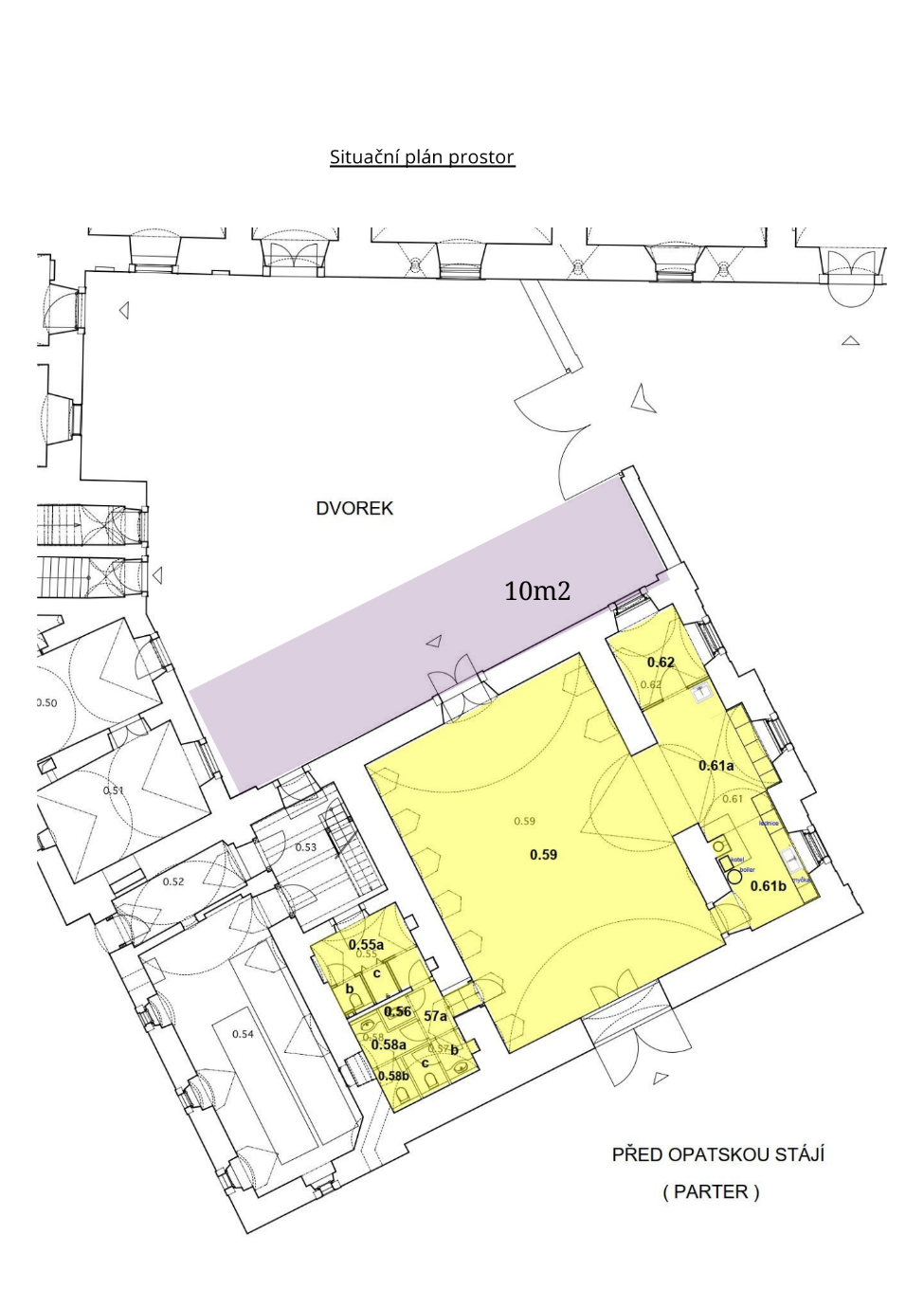 č. místnostiplocha (m2)  účel0.55 a, b, c10,9  ŠATNA PERSONÁL0.560,8  ÚKLID0.57 a, b, c3,4  WC MUŽI0.58 a, b4,7  WC ŽENY0.5999,0 ZÁZEMÍ PRO ÚČASTNÍKY VZDĚLÁVÁCÍCH AKCÍ       (zázemí pro akce konané v prostoru                  hospodářského dvora)0.61 a, b23,7  PŘÍPRAVNA0.628,4  SKLADVENKOVNÍ PLOCHA - neoznačeno10,0Před Opatskou stájí (parter) – Dvorek venkovní plocha k pronájmu nebytových prostor bude dle počasí využita buď v části ozn. Před Opatskou stájí (vpravo od vstupních vrat) nebo v části ozn. Dvorek návazně u vstupních dveříCelková plocha prostor       160,9